Appendix R.2Post-SNAP Participant Survey Thank You Letter – Spanish{Date} {FIRST NAME} {LAST NAME}	{STREET ADDRESS}{CITY}, {STATE} {ZIP CODE}Estimado(a) {FIRST NAME} {LAST NAME}:¡Felicitaciones! Ha contestado la encuesta final acerca de alimentos y la compra de alimentos. Le estamos enviando un último cheque por 20 dólares como agradecimiento por su tiempo y dedicación. El estudio ha finalizado. Si tiene alguna pregunta, se puede comunicar con nosotros en el xxx-xxx-xxxx.Atentamente,DIRECTOR DEL PROYECTO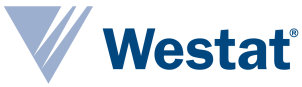 